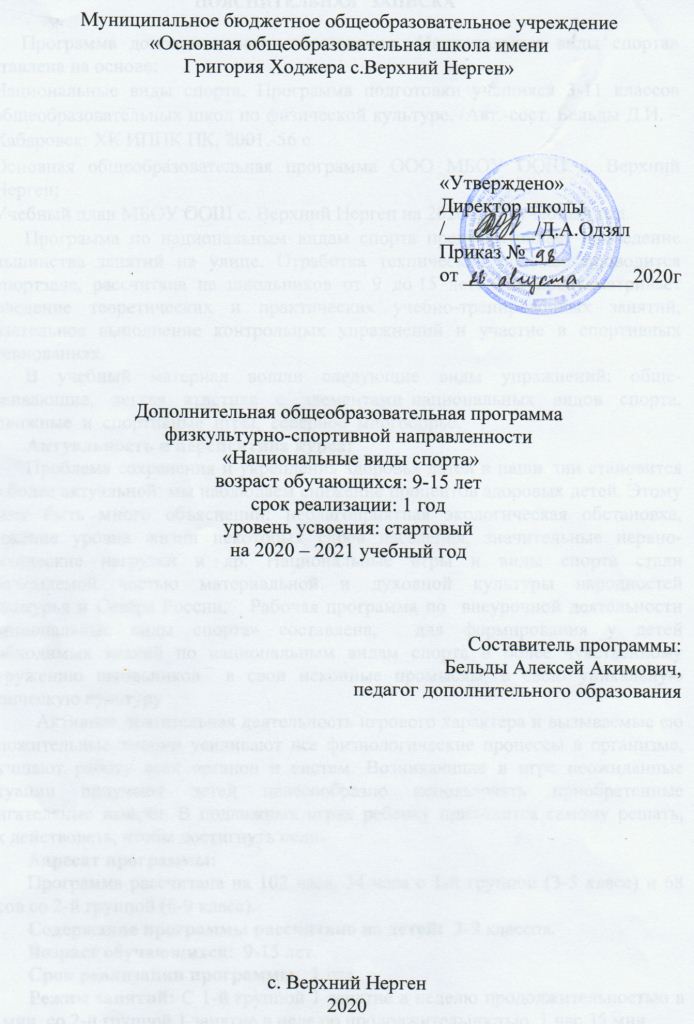 ПОЯСНИТЕЛЬНАЯ   ЗАПИСКА          Программа дополнительного образования «Национальные виды спорта»  составлена на основе:Национальные виды спорта. Программа подготовки учащихся 3-11 классов общеобразовательных школ по физической культуре. /Авт.-сост. Бельды Д.И. – Хабаровск: ХК ИППК ПК, 2001.-56 с.Основная общеобразовательная программа ООО МБОУ ООШ с. Верхний Нерген;Учебный план МБОУ ООШ с. Верхний Нерген на 2020-2021 учебный год.Программа  по  национальным  видам  спорта  предусматривает  проведение  большинства  занятий  на  улице.  Отработка  технических  приемов  проводится  в  спортзале,  рассчитана  на  школьников  от  9  до 15  лет.  Она  предусматривает проведение теоретических и практических учебно-тренировочных занятий, обязательное выполнение контрольных упражнений и участие в спортивных соревнованиях.  В  учебный  материал  вошли  следующие  виды  упражнений:  обще- развивающие,  легкая  атлетика  с  элементами национальных  видов  спорта, подвижные  и  спортивные  игры,  северное  многоборье.  Актуальность и перспектива курса:Проблема сохранения и укрепления здоровья детей в наши дни становится все более актуальной: мы наблюдаем снижение процентов здоровых детей. Этому может быть много объяснений: неблагоприятная экологическая обстановка, снижение уровня жизни некоторых слоев населения, значительные нервно-психические нагрузки и др. Национальные игры и виды спорта стали неотъемлемой частью материальной и духовной культуры народностей Приамурья и Севера России.   Рабочая программа по  внеурочной деятельности «Национальные виды спорта» составлена,  для формирования у детей необходимых знаний по национальным видам спорта и более чувственному погружению школьников  в свои исконные промыслы, в свою уникальную физическую культуру	          Активная двигательная деятельность игрового характера и вызываемые ею положительные эмоции усиливают все физиологические процессы в организме, улучшают работу всех органов и систем. Возникающие в игре неожиданные ситуации приучают детей целесообразно использовать приобретенные двигательные навыки. В подвижных играх ребенку приходится самому решать, как действовать, чтобы достигнуть цели.Адресат программы:Программа рассчитана на 102 часа, 34 часа с 1-й группой (3-5 класс) и 68 часов со 2-й группой (6-9 класс). Содержание программы рассчитано на детей:  3-9 классов.Возраст обучающихся:  9-15 лет.Срок реализации программы:  1 год. Режим занятий: С 1-й группой 1 занятие в неделю продолжительностью в 40 мин, со 2-й группой 1 занятие в неделю продолжительностью  1 час 35 мин.  Формы обучения: групповая и индивидуальная.Материально-техническое обеспечение: перекладина, конь, козел, канат, скамейки, стенка, скакалка, обруч, мячи, рулетка, секундомер, лыжи, гири, мел, палки для игры в «Чакпан», мочалка, нарты, топоры, шест и т.д.           Цели:Ознакомление учащихся национальным  видам  спорта  народов  Севера  и  Приамурья.          Задачи:Ознакомить  с  национальными  видами  спорта,  подвижными играми,  укрепление  здоровья и  закаливание  организма,  воспитание  интереса к  занятиям  по  национальным  видам  спорта,  создание  базы  для  разносторонней  физической  и  функциональной  подготовленности:-развитие  быстроты,  гибкости,  подвижности  в  суставах,  умения расслабляться;укрепление  опорно-двигательного  аппарата;воспитание  общей  выносливости,  ловкости;изучение  элементов  техники  ходьбы,  бега,  прыжков,  метаний;ознакомление  с  отдельными разделами  правил  соревнований  и  некоторыми вопросами  теории;подготовка  к  выполнению  контрольных  нормативов;приобретение  инструкторских  и  судейских  навыков  в  проведении  занятий  и соревнований  по  отдельным  видам спорта.Содержание программыДля 1 группы (3-5 класс)1 раздел Вводные занятияИстория развития национальных видов спорта. Влияние занятий по национальным видам спорта на организм занимающихся. За здоровый образ жизни. Беседы о безопасном поведении на дороге по пути в школу, в школе, на льду, на реке, на морозе.2 раздел Спорт любить – здоровым быть!Основы техники национальных видов спорта. Народные игры. Русские народные игры и игры разных народов. Подвижные игры. Игры – эстафеты. Игры с прыжками. «Мой веселый звонкий мяч». «Кто сильнее». Играя подружись с бегом. Пальчиковые игры. Зимние забавы. Сюжетные игры. Спортивный праздник «Богатырская сила». Игры народов Дальнего Востока.3 раздел Игры на развитие психических процессов. Моральная и специальная психическая подготовка.Нравственное воспитание спортсмена. Средства и методы нравственного воспитание – убеждение, поощрение, наказание, организация положительного нравственного опыта и др. Игры на развитие психических процессов.4 раздел Что нужно знать и уметь, чтобы никогда не болеть.Полезные и вредные привычки. Здоровое питание – отличное настроение. Лечебная физкультура. Помоги себе сам. Спортивное соревнование «В здоровом теле – здоровый дух». Часы здоровья.5 раздел Итоговое занятиеДля 2 группы (6-9 классов)1 разделФизическая культура и спорт   Физическая культура и спорт как неотъемлемая часть в воспитании подрастающего поколения. Знаменитые люди о физическом воспитании молодежи. Спортивные звания. Единая спортивная квалификация, квалификация национальных видов спорта и ее значение в развитии их. Детские и юношеские соревнования, спартакиады, первенства по национальным видам спорта.2 разделВлияние занятий по национальным видам спорта на организм занимающихся     Краткие сведения о строении и функциях организма человека. Влияние занятий физическими упражнениями и, в частности, национальных видов спорта на совершенствование аппарата дыхания, нервно-мышечной и сердечно-сосудистой систем. Влияние занятий на обмен веществ и укрепление здоровья.3 разделОсновы техники национальных видов спортаОбщая физическая и специальная подготовка     Общеразвивающие упражнения для различных групп мышц ног, рук, туловища, без предметов, с предметами, выполняемые индивидуально, в парах, в различных положениях (стоя, сидя, лежа), на месте и в движении. Специальные подготовительные упражнения бегуна, прыгуна, метателя.     Упражнения на дальнейшее развитие гибкости и подвижности в суставах, на раслабление мышц рук, ног, туловища. Бег в переменном темпе с изменением скорости и направления.Упражнения из других видов спортаАкробатика     Повторение ранее пройденных физических упражнений, соединение и комбинации из ранее пройденных упражнений; стойке на голове (держать), стойка на руках (обозначить), длинный кувырок; прыжки вверх с мостика с поворотом; переход из стойки на голове и руках на «мостик» и полушпагат.Подвижные игры     Повторение ранее пройденных игр. Повторение уже знакомых национальных игр и разучивание новых.Лыжная подготовка     Изучение лыжных ходов, ходьба на лыжах 2 км (Д) и 4 км (М). С учетом времени 1-2 км. Лыжные походы и прогулки.Упражнения на гимнастических снарядах и со снарядами     Упражнения на гимнастических снарядах и со снарядами (перекладина, конь, козел, канат, скамейка, стенка, скакалка, обруч, мяч и др.) в висах и упорах, в перетягивании, лазании и перелезании, поднимание согнутых и прямых ног. Повороты и перевороты, подъемы и соскоки, напрыгивания на снаряды, опорные прыжки. Комбинации из различных, ранее изученных упражнений.Бег     Совершенствование техники бега; свободный бег по прямой и повороту, при выходе из поворота на прямую; бег по инерции после пробегания небольших отрезков с предельной скоростью; повторный и переменный бег на отрезках от 60 до 100м; кроссовый бег до 500м (Д) и до 1000м (М). изучение и отработка низкого старта, выполнение команд «На старт», «Внимание», «Марш» (выход со старта), стартовое ускорение и переход от стартового ускорения к бегу по прямой. Упражнения, обеспечивающие повышение функциональных возможностей организма занимающихся и улучшение их двигательных качеств.Прыжки     Закрепление навыков, полученных в подготовительной группе. Техника специальных упражнений для прыжков в высоту и длину. Ознакомление с техникой тройного прыжка с разбега. Тренировка прыжка «Томян», постановка толчковой ноги, движения толчковой и маховой ноги, рук в момент многоскоков. Тренировка прыжка с одновременным отталкиванием двух ног, сочетание движений рук и ног с координацией. Тренировка прыжка через нарты. Тренировка прыжка с шестом в длину. Специальные упражнения прыгуна, обеспечивающие повышение функциональных возможностей организма и улучшение развития двигательных качеств занимающихся, способствующие совершенствованию техники прыжка.Перетягивание каната. Поднятие тяжестей (гиревой спорт)     Упражнения с гантелями. Упражнения с гирями, штангой, мешками с песком, тренажерами. Знакомство с техникой выполнения поднятий тяжести. Знакомство с правилами по перетягиванию каната, расстановка участников по канату, способы перетягивания (руками на уровне пояса спереди и на плечах). Синхронность рывка по команде судьи и после команды. Специальная подготовка, способствующая повышению функциональных возможностей организма  и улучшению двигательных качеств занимающихся, совершенствованию  техники поднятия тяжестей и перетягивания каната.4 разделГигиена, врачебный контроль и самоконтроль     Гигиенические требования к местам проведения занятий и соревнований. Временные ограничения и противопоказания к занятиям по национальным видам спорта. Значение врачебного контроля и самоконтроля при занятиях. Травмы, их причины и профилактика. Первая помощь при обмороках, растяжениях связок и ушибах. Приемы проведения искусственного дыхания. Способы остановки кровотечения.5 разделПравила, организация и проведение соревнований     Виды соревнований. Ознакомление с правилами организации и проведения соревнований в отдельных видах (бег по дорожке стадиона, кроссовый, прыжки «Томян», с одновременным отталкиванием двух ног, с шестом в длину, через нарты.     Права и обязанности судей, участников, треннеров-преподователей, руководителей команд. Оценка достижений в различных видах национальных видов спорта. Проведение соревнований по указаным выше видам.6 разделИнструкторская и судейская практика     Подготовка мест занятий по бегу, прыжкам, метаниям. Проведение разминки самостоятельно и группой. Подача строевых команд. Проведение занятий с группой по отдельным видам национальных видов спорта (на стадионе, на местности). Судейство соревнований по отдельным видам спорта.7 РазделМорально-волевая подготовка     Моральный облик спортсмена. Понятие о спортивной этике и взаимоотношениях между людьми в сфере спорта.     Специальная психическая подготовка и ее значение для занятий национальными видами спорта. Понятие о волевых качествах спортсмена. Общая характеристика волевых качеств (целеустремленность, смелость и решительность, выдержка и самообладание, инициатива и самостоятельность, настойчивость и упорство). Средства и методы воспитания волевых качеств.8 РазделВольная борьбаСпециальная физическая подготовкаСпециальная физическая подготовка является продолжением общей физической подготовки со специализированным развитием физических качеств и навыков, необходимых в вольной борьбе. Задачей специальной физической подготовки юных борцов является развитие определенных физических качеств и навыков, способствующих достижению высоких результатов. Специальная физическая подготовка может быть полноценной только на хорошей базе общей физической подготовки.СФП развивает группы мышц, выполняющих основную нагрузку в борцовских упражнениях, повышает выносливость к статическим напряжениям, возникающим при выполнении различных приемов при борьбе, устраняет недостатки физического развития, мешающие правильному выполнению отдельных элементов техники и тактики борьбы.Упражнения для укрепления силы – мышц шеи: Движения в положении на «борцовском мосту» вперед-назад, с поворотом головы, с различным положением рук. Движения в упоре головой о ковер в различных направлениях. Забегание вокруг головы. Перевороты на мосту. Вставание (падение) на мост, стоя на коленях, с приседа, со стойки и уходы с моста. Движения на «борцовском мосту» удерживая набивной мяч, гири, штангу, с партнером сидящим на бедрах, на груди. Упражнения для изучения и совершенствования технических действий:Имитационные упражнения – упражнения, сходные по структуре с элементами техники борьбы (например, имитация атакующего при выполнении бросков через спину, прогибом или отдельных их частей)  Упражнения с манекеном. Поднимание лежащего или стоящего манекена из различных исходных положений и с разнообразными захватами для совершенствования силы группы мышц, необходимых при выполнении изучаемых или излюбленных приемов. Броски манекена через спину, прогибом, «мельницей», наклоном. Упражнения для развития скорости -  ОРУ и гимнастические упражнения, выполняемые в быстром темпе. Пробегание коротких отрезков (5,10,30,60,100м.) на время; челночный бег; различные прыжки с разбега. Игра в баскетбол, ручной мяч, футбол. Быстрая смена деятельности (выполнения упражнения) по внезапно поданным сигналом. Выполнение специальных упражнений борца, приемов на время. Ведение схватки с быстрым и легким партнером, с частой заменой партнеров.  Упражнения для развития силы: - ОРУ для шеи, рук, туловища, ног с отягощениями (гири, гантели, набивной мяч, штанга, камни, бревна и другие)  Упражнения на гимнастических снарядах, на станке для развития физических качеств на максимальное количество раз при одном подходе. Выполнение жима, толчка, рывка штанги, гири большого веса. Упражнения и игры в преодолении сопротивления партнера, переноске груза, партнера. Дожимы, уходы, контрприемы с уходом «борцовского моста».  Упражнения для развития ловкости:  Различные ОРУ на координацию движения, акробатические упражнения, гимнастические упражнения в равновесии, опорных прыжках. Подвижные и спортивные игры, прыжки в воду, спуски с гор на лыжах и др. Выполнение сложных  специальных упражнений борца на мосту, с партнером. Упражнения из необычных исходных положений с включением неизвестных элементов приемов, защит, контрприемов и комбинаций. Упражнения для развития гибкости: - ОРУ, выполняемые с большой амплитудой движения (маховые, пружинистые), то же с помощью партнера, с отягощением, с гимнастической палкой, со скакалкой. Акробатические упражнения: мост, фляг, перевороты, шпагат и другие. Специальные упражнения борца: вставание со стойки на мост, движения на мосту, перевороты на мосту, забегание вокруг головы. Выполнение элементов переворотов перекатом, разгибанием в партере. Бросков прогибом в стойке.Упражнения для развития выносливости: - ОРУ и Специальные упражнения борца, выполняемые в течение длительного времени, без снижения интенсивности. Многократное выполнение упражнений с отягощением, гимнастических упражнений в висах, упорах и лазании. Бег на средние и длинные дистанции, кроссы, походы в горы. Лыжные гонки с преодолением подъемов. Многократное выполнение приемов с манекеном , партнером  в высоком темпе. Ведение схватки со спуртами, с частой заменой партнеров, по формуле, превышающей соревновательную. Игра в баскетбол, ручной мяч, футбол более длительное время.9 РазделКонтрольные  упражнения  и спортивные  соревнованияУчебно-тематическое планирование Для 1 группы (3-5 класс)Для 2 группы (6-9 класс)Планируемые результатыКомплекс организационно-педагогических условийФорма представления результатов: участие в соревнованиях.Учебные  нормативы  двигательных  качеств  ЛитератураНациональные виды спорта. Программа подготовки учащихся 3-11 классов общеобразовательных школ по физической культуре. /Авт.-сост. Бельды Д.И. – Хабаровск: ХК ИППК ПК, 2001.-56 с.Бельды В.Ч. Нанайские игры – Хабаровск книжное издательство, 1989.Бельды В.Ч. Правила соревнований по национальным видам спорта народностей Приамурья -  Хабаровск книжное издательство, 1984.Бельды И.Б. Мызан Г.И. Северное многоборье как вид спорта во внеклассной работе с учащимися - Хабаровск ХК ИППК ПК, 2005.№Наименование разделаКоличество часовКоличество часовКоличество часовФормы аттестацииконтроля№Наименование разделаВсего теорияпрактикаФормы аттестацииконтроля1Вводные занятия112Спорт любить здоровым быть! 202183Игры на развитие психических процессов334Что нужно знать и уметь чтобы никогда не болеть! 9545Итоговое занятие116Итого за год: 34 часа.34925№Наименование  разделаКоличество  часовКоличество  часовКоличество  часовФормы аттестацииконтроля№Наименование  разделавсеготеорияпрактикаФормы аттестацииконтроля1Физическая культура и спорт 11-2Влияние занятий по национальным видам спорта на организм занимающихся11-3Основы техники национальных видов спорта.а. Общая характеристика техникилегкоатлетических упражнений.б.Качественные показатели техники:- эффективность и экономичность движений- индивидуальные особенности и отличия техники движений, основы техники.152134Гигиена, врачебный контроль и самоконтроль9545Правила, организация и проведение соревнований11-6Инструкторская  и  судейская  практика1-17Морально-волевая подготовка4138Вольная борьба354319Итоговое занятие11Всего:681652№Уровень результатов вне учебной деятельностиПреимущественные формы достижения результатов1-ый уровеньПриобретение школьником социальных знанийПриобретение школьником социальных знаний об основах здорового образа жизни, основных нормах гигиены, о приобщению к занятиям физической культуры.2-ой уровеньФормирование ценностного отношения к социальной реальностиРазвитие ценностного отношения обучающегося к своему здоровью и здоровью окружающих его людей, к спорту и физкультуре.3-ий уровеньПолучение опыта самостоятельного социального действияУчащиеся приобретают опыт проведения спортивных соревнований, совместной деятельности с другими детьми и работы в команде.Упражнения          мальчики          мальчики          мальчики            девочки            девочки            девочкиУпражнения«5»«4»«3»«5»«4»«3»Тройной  прыжок  с  одновременным  отталкиванием  двух  ногПрыжки  через  нартыКросс:  500 м1000 м2000 м«Томян»:  3-й  (см)Прыжок  в  длину  с  шестомБег  60 м,  секЧелночный  бег  3x10 м,  секПрыжок  в  длину с  места,  смМетание  мячаПодтягиваниеПодтягивание  на  низкой  перекладинеИз виса переворот в упор (раз)Прыжки  через  скакалку,  1  минПоднимание  туловища,  1  минУпор  присев – упор  лежа.  1  мин52040-3,5310.005202709.47.6205398-3115435750030-4,3710.4050025010.28.7176315-2105385248015-5,3711.4048023011.09.0136234-1903348490-2,154,3511.0049022010.08.118723-18-1303850470-2,355,2612.4047020010.48.915619-15-1203345450-2,506,3713.5045018011.29.512716-11-1052838